Action plan: Recommendation following a PHSO investigation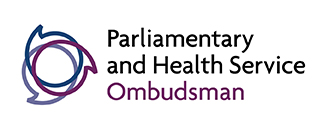 Action plan date:PHSO investigation reference:Our reference:Individual/team responsible for
this plan:Action requiredAction start datePerson/team responsible for actionProgressHow actions will be reviewed when complete/evidence of completionDate for review of the actionDate for completion and when completedPlan heading and commentsOrganisation name 
and address